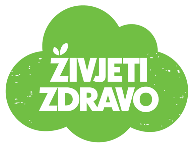 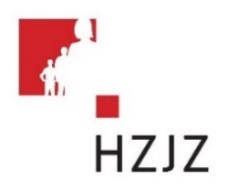 Tjedni jelovnik za prehranu učenika u osnovnim školama od 18.12. – 22.12.2023.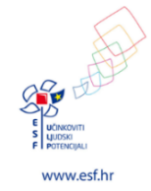 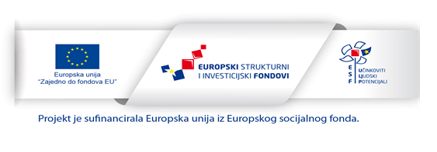 DanMliječni obrokRučakUžinaEnergetska vrijednost (kcal)PONEDJELJAKBurek rolani mini sir, mlijekoBistra juha, tjestenina bolinjez, zelena salata Voćni jogurt, keksiUTORAKMliječni namaz, jogurtPovrtna juha, teletina u šugu s njokima, kupus salata Banana SRIJEDAJastučić dupla čokolada, mlijekoGrahorice sa suhim mesom, zelena salataClementina ČETVRTAKCorn pločica, jogurtRižoto od kozica, zelena salataPudingPETAKSendvič